Kutatási engedély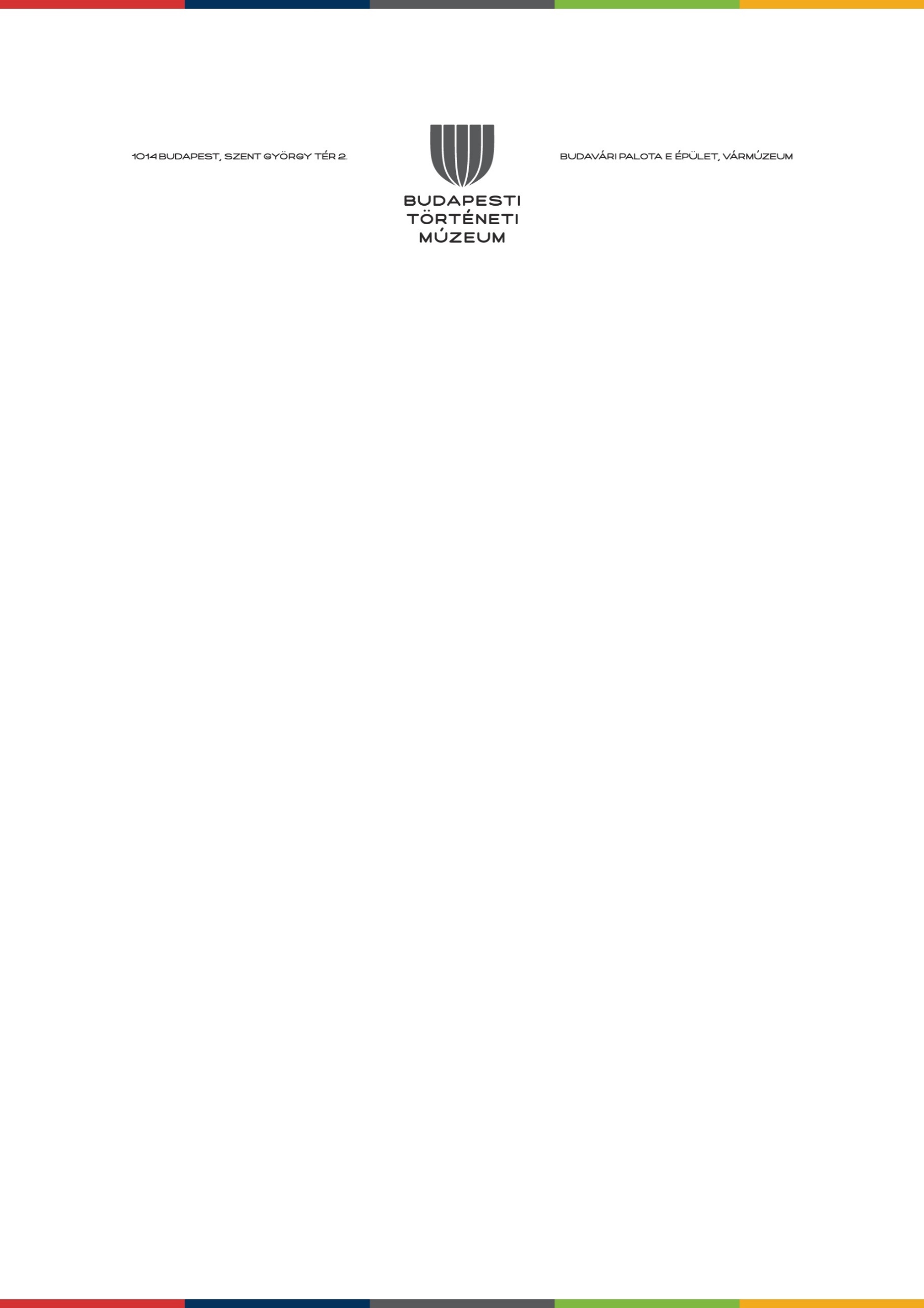 Név: ……………………………………………………………………………..………………Állandó lakhely: …………………………….………………………………………………….Személyigazolvány/útlevél száma: ………………….………………………………………..E-mail cím/telefonszám………………………………………………………………………A kutatási téma, a kutatás tárgya: ………………………………………………………………..…………………………………………………………………………………………………..…………………………………………………………………………………………………..A kutatás helyszíne, gyűjtemény neve: …………………….…………………………………….………………………………………………………………………………………………….A kutatás célja (oktatási, tudományos, ismeretterjesztő, kereskedelmi, egyéb): ……………………………………………………………………………………………..…………………………………………………………………………………………………..……NyilatkozatBüntetőjogi felelősségem tudatában kijelentem, hogy a fenti adatok a valóságnak megfelelnek.Kötelezem magam arra, hogy a kutatás, illetve felhasználás során a vonatkozó jogszabályok rendelkezéseit, különös tekintettel az adatvédelmi, valamint a szerzői jogi szabályokra, valamint a Budapesti Történeti Múzeum kutatási szabályzatában foglalt rendelkezéseket betartom.Alulírott jelen nyilatkozat aláírásával tudomásul veszem, hogy a Budapesti Történeti Múzeum (Adatkezelő) fent megadott személyes adataimat az adatkezelőre vonatkozó jogi kötelezettség teljesítéséhez [GDPR 6. cikk (1) bekezdés c) pont] szükséges mértékben és ideig kezeli. Jelen nyilatkozat aláírásával a kutató kötelezi magát, hogy a Budapesti Történeti Múzeumban végzett kutatás eredményeként elkészült publikáció, szakdolgozat illetve más mű egy példányát 3 hónapon belül díjmentesen a Budapesti Történeti Múzeum – ………….……… Múzeum - ……………………………………(gyűjtemény megjelölése, címe) részére a Gyűjtemény munkatársával egyeztetett formában (elektronikusan vagy papír alapon) eljuttatja. Budapest, .………...……                                                                                                     …. ………………………             							             kutatóGyűjteményvezető/szervezeti egység vezető javaslata:………………………………………….……………………………………………………………………………………………………………………………………………………………………………………………………. Érvényes a megnevezett kutatási témára,………………………ig Budapest, ……………………………                                                                               …. ………………………            									   engedélyezőKészült 2 példányban, kapjákkutatóengedélyező